a) Menciones los tres factores que pueden ocasionar diferencias en los resultados de un ensayo clínico aleatorizado:1.- Efecto secuencia, si el orden en que se dan los fármacos altera el resultado2.- Reducción del tamaño de la muestra, que un número de pacientes no concluya el estudio y disminuya así el poder estadístico del estudio.3.- Efecto periodo que valora que al administrar los fármacos en dos periodos de la enfermedad, ni la enfermedad ni los pacientes hayan sufrido variaciones que pudieran alterar los resultados b) Cuando se interpreta al valor de p pueden existir 2 tipos de errores,  ¿Cómo se le llama al error que considera azar a un mayor número de asociaciones reales? Error tipo II o  betac) ¿Cual estudio es mejor? Estudio 11.-) Se realizó un estudio con amantadina vs placebo para observar la curación de un resfriado común, se encontró que en el grupo con el antiviral el cuadro se redujo de 5 días a 3 y en el grupo con placebo el cuadro clínico duro  entre 4 y 6 días de duración. Con una p menor a 0.01.2.- Se realizó un estudio con antigripal con amocixilina + ácido clavulánico vs amoxicilina en el primer grupo de redujo el cuadro infecciosa de faringoamigdalitis de 7 días a 3 disminuyendo el riesgo de complicaciones como otitis media y en el segundo se redujo el cuadro a 5 días con una p menor a  0.05. d) ¿Cuál de los dos ejemplos tiene mayor significancia estadística?El primer estudio tiene mayor significancia estadística debido a que el valor de p fue menor a 0.01 tiene baja probabilidad de que la asociación se deba al azar.e) En el siguiente ejemplo calcule el riesgo relativo, el riesgo absoluto y el NNTSe realizó un estudio a 10 años para comparar la incidencia de mortalidad en el grupo de pacientes pos infarto que usaban ARA2 (LOSARTAN) vs  PLACEBO  en el primer grupo la mortalidad tuvo una incidencia de 45% y en el segundo de 60%1.- RRR =.252.- RRA =.153.- NNT =6.66RRR: Pc-Pt/PC = RRR: .60-.45/.60= .15/.60= .25Pc= frecuencia en el grupo controlPt= frecuencia en el grupo tratadoRRA: PC-PT = .60-.45 = .15NNT: 1/RRA = 1/.15 = 6.66f) De acuerdo al ejemplo hipotético anterior usaría usted losartán en sus pacientes pos infartados y ¿Por qué? ARA2 (LOSARTAN) ya que tiene una  incidencia menor de mortalidad. 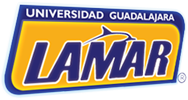 